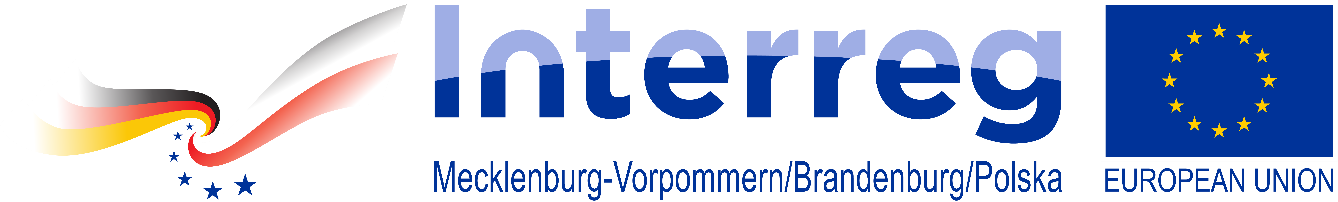 AZ.2710.8.2022.1.MS							Szczecin 22.06.2022 r.								            ZainteresowaniDotyczy: postępowania o udzielenie zamówienia publicznego prowadzonego w trybie przetargu nieograniczonego na usługi o wartości zamówienia przekraczającej progi unijne, o jakich stanowi art. 3 ustawy z 11.09.2019 r. - Prawo zamówień publicznych (Dz. U. z 2021 r. poz. 1129) - dalej PZP pn.:” Dostawa sprzętu wystawowego do stałej wystawy archeologicznej Świt Pomorza. Kolekcja starożytności pomorskich wraz z montażem”ODPOWIEDŹ NA PYTANIEW związku z otrzymanym zapytaniem do zamówienia publicznego prowadzonego w trybie przetargu nieograniczonego na usługi o wartości zamówienia przekraczającej progi unijne, o jakich stanowi art. 3 ustawy z 11.09.2019 r. - Prawo zamówień publicznych (Dz. U. z 2021 r. poz. 1129) - dalej PZP pn.: ”Dostawa sprzętu wystawowego do stałej wystawy archeologicznej Świt Pomorza. Kolekcja starożytności pomorskich wraz z montażem” ,Zamawiający udziela wyjaśnień w następującym zakresie:   Pytanie 1 :Czy gabloty wysokie mają posiadać pionowe łączniki szyb bocznych?Odpowiedź:Zamawiający dopuszcza pionowe łączenie szyb bocznych.Pytanie 2Do budowy gablot ma być użyta stal, aluminium, czy płyta MDF lakierowana?Odpowiedź: Odpowiedź znajduje się w punkcie 3.2. w OPZ do stałej wystawy archeologicznej w gmachu Muzeum Narodowego w Szczecinie.Pytanie 3Jaki konkretnie ma być użyty system oświetlenia, paski led, czy system minireflektorów instalowanych w szynoprzewodach?Odpowiedź:Odpowiedź znajduje się w punkcie 3.3. w OPZ do stałej wystawy archeologicznej w gmachu Muzeum Narodowego w Szczecinie.Pytanie 4Gabloty niskie mają posiadać w części ekspozycyjnej (szklanej) profile łączące narożne szyby, czy nie?Odpowiedź:Zamawiający nie dopuszcza w części ekspozycyjnej profili łączących narożne szyby.Pytanie 5 Jaki rodzaj szkła ma być użyty do budowy gablot - flot, czy szkło odżelazione typu Optiwhite?OdpowiedźZamawiający nie dopuszcza do budowy gablot szkła – flot.Pytanie 6 Jaki ma być sposób otwierania gablot niskich (sprężyny gazowe, ssawki lub jeszcze inny)?Odpowiedź:Zamawiający dopuszcza sposób otwierania witryn zarówno za pomocą sprężyn gazowych jak i ssawek.Pytanie 7Jaki ma być sposób otwierania gablot wysokich (niewidoczne zawiasy wieloprzegubowe instalowane w części dolnej i górnej za paskami maskującymi do szyb, czy na zasadzie włożenia całej ściany gabloty bez zawiasów lub jeszcze inne rozwiązanie)?Odpowiedź:Zamawiający dopuszcza sposób otwierania gablot wysokich za pomocą niewidocznych zawiasów.